December 26, 2013To whom it may concern:These samples are used for educational purposes by members of Columbia University Neuroscience Outreach (CUNO) to teach the public about science. CUNO is a graduate-student run organization at Columbia University that has been teaching students and the wider public about brain science since 2006. Members are trained in appropriate care and handling of all materials.This package contains specimens of brains from various animal species for demonstration purposes only. The highest level of care has been taken to ensure they are non-toxic and non-hazardous. If there are any additional questions or concerns, please feel free to contact me at the above email address or phone number. Best regards, 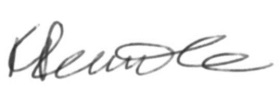 Kelley Remole, Ph.D.Director of Neuroscience OutreachZuckerman Mind Brain Behavior Institute